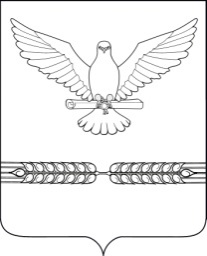 АДМИНИСТРАЦИЯ СТАРОЛЕУШКОВСКОГО СЕЛЬСКОГО ПОСЕЛЕНИЯ ПАВЛОВСКОГО РАЙОНАПОСТАНОВЛЕНИЕ            от ____________                                                                №_________ст-ца  СтаролеушковскаяО диспансеризации муниципальных служащих администрации Старолеушковского сельского поселения Павловского районаВ соответствии с Приказом министерства здравоохранения и социального развития Российской Федерации от 14 декабря  №984н «Об утверждении порядка прохождения диспансеризации государственными гражданскими служащими Российской Федерации и муниципальными служащими, перечня заболеваний, препятствующих поступлению на государственную гражданскую службу Российской Федерации и муниципальную службу или ее прохождению, а также формы заключения медицинского учреждения», п о с т а н о в л я ю:1. Утвердить Порядок прохождения диспансеризации муниципальными служащими администрации Старолеушковского сельского поселения Павловского района (приложение).2. Назначить прохождение диспансеризации сотрудниками администрации Старолеушковского сельского поселения Павловского района ежегодно (октябрь- декабрь).3.Контроль за исполнением настоящего постановления оставляю за собой.4. Постановление вступает в силу со дня его обнародования.Глава Старолеушковского сельского поселения Павловского района                                                             В.В.МарченкоПОРЯДОКПРОХОЖДЕНИЯ ДИСПАНСЕРИЗАЦИИ МУНИЦИПАЛЬНЫМИ СЛУЖАЩИМИАДМИНИСТРАЦИИ СТАРОЛЕУШКОВСКОГО СЕЛЬСКОГО ПОСЕЛЕНИЯ ПАВЛОВСКОГО РАЙОНА1. Настоящий Порядок определяет правила прохождения диспансеризации лицами, замещающими муниципальные должности муниципальной службы, а также выдачи заключения медицинского учреждения о наличии (отсутствии) заболевания, препятствующего поступлению на муниципальную службу или ее прохождению.2. Под диспансеризацией, применительно к настоящему Порядку, понимается комплекс мероприятий, проводимых с целью определения рисков развития заболеваний, раннего выявления имеющихся заболеваний, в том числе препятствующих прохождению муниципальной службы, сохранения и укрепления физического и психического здоровья муниципального служащего.3. Диспансеризация муниципальных служащих осуществляется за счет средств местного  бюджета в медицинском учреждении, имеющих лицензию на осуществление медицинской деятельности, включая работы (услуги) при осуществлении амбулаторно-поликлинической медицинской помощи по специальностям: "терапия", "акушерство и гинекология", "неврология", "урология", "хирургия", "офтальмология", "отоларингология", "эндокринология", "психиатрия", "психиатрия-наркология", "рентгенология", "ультразвуковая диагностика", "клиническая лабораторная диагностика".4. Диспансеризация  муниципальных служащих проводится ежегодно врачами-специалистами с использованием лабораторных и функциональных исследований в следующем объеме:1) осмотр врачами-специалистами:терапевтом,акушером-гинекологом,неврологом,урологом (для мужского населения),хирургом,офтальмологом,отоларингологом,эндокринологом,психиатром,психиатром-наркологом;2) проведение лабораторных и функциональных исследований:клинический анализ крови,клинический анализ мочи,исследование уровня холестерина крови,исследование уровня сахара крови,исследование уровня билирубина,исследование уровня общего белка сыворотки крови,исследование уровня амилазы сыворотки крови,исследование креатинина сыворотки крови,исследование мочевой кислоты сыворотки крови,исследование уровня холестерина липопротеидов низкой плотностисыворотки крови,исследование уровня триглицеридов сыворотки крови,онкомаркер специфический CA-125 (женщинам после 40 лет),онкомаркер специфический PSA (мужчинам после 40 лет),цитологическое исследование мазка из цервикального канала,электрокардиография,флюорография (1 раз в год),маммография (женщинам после 40 лет, 1 раз в 2 года).5. Диспансеризация муниципальных служащих проводится в служебное время в период установленный распоряжением администрации поселения.6. В случае невозможности прохождения диспансеризации в установленный период по уважительным причинам, сроки ее прохождения переносятся по согласованию с главой администрации поселения.7. Для прохождения диспансеризации ответственный сотрудник администрации Старолеушковского сельского поселения составляет поименный список муниципальных служащих и направляет его в соответствующее медицинское учреждение.8. Медицинское учреждение на основании полученного поименного списка муниципальных служащих, подлежащих диспансеризации, утверждает совместно с главой администрации поселения календарный план проведения диспансеризации.9. По окончании прохождения диспансеризации врач-терапевт заполняет «Паспорт здоровья», в котором отмечаются результаты осмотров врачей-специалистов (включая дополнительные консультации), исследований (включая дополнительные), проведенных в процессе осуществления диспансеризации, вписываются группа состояния здоровья, заключения (рекомендации) врачей-специалистов и общее заключение врача-терапевта с рекомендациями по проведению профилактических мероприятий и лечению.Муниципальный служащий при получении «Паспорта здоровья» на руки обязан проинформировать об этом администрацию поселения, для приобщения данной информации к личному делу.Паспорт здоровья хранится у муниципального служащего. 10. Медицинское учреждение на основании результатов диспансеризации муниципального служащего выдает ему заключение медицинского учреждения о наличии (отсутствии) заболевания, препятствующего поступлению на муниципальную службу или ее прохождению (учетная форма № 001-ГС/у), подписываемое врачебной комиссией медицинского учреждения (далее – Заключение (без указания диагноза и других медицинских данных)).В случае если муниципальному служащему по результатам диспансеризации выдано Заключение о наличии заболевания, препятствующего прохождению муниципальной службы, медицинское учреждение, выдавшее соответствующее Заключение, направляет его копию в орган муниципального образования по месту прохождения муниципальной службы в 10-дневный срок.Заключение, выданное муниципальному служащему по результатам диспансеризации, действительно до прохождения следующей диспансеризации.11. Муниципальный служащий при получении заключения (учетная форма № 001-ГС/у) на руки должен предоставить данное заключение в администрацию Старолеушковского сельского поселения для приобщения к личному делу муниципального служащего в соответствии с Положением о персональных данных государственного гражданского служащего и ведении его личного дела, утвержденным Указом Президента Российской Федерации от 30 мая .           № 609 "Об утверждении Положения о персональных данных государственного гражданского служащего Российской Федерации и ведении его личного дела" (Собрание законодательства Российской Федерации, 2005, № 23, ст. 2242).Глава Старолеушковского сельского поселения Павловского района                                                             В.В.МарченкоПРИЛОЖЕНИЕ к постановлению администрацииСтаролеушковского сельского поселения Павловского районаот _______________   № ____